INDICAÇÃO Nº 2587/2018Indica ao Poder Executivo Municipal a colocação de cerca ao redor da Unidade Básica de Saúde Dr. José Wenceslau Junior, no Jardim Esmeralda. Excelentíssimo Senhor Prefeito Municipal, Nos termos do Art. 108 do Regimento Interno desta Casa de Leis, dirijo-me a Vossa Excelência para sugerir que, por meio dos setores competentes seja providenciada a instalação de cerca ao redor da Unidade Básica de Saúde Dr. José Wenceslau Junior, situada entre as Ruas Ribeirão Preto, Jales e Avenida do Comércio, no Jardim Esmeralda. Justificativa:Este vereador foi procurado por moradores que apresentaram a preocupação por este prédio público estar sem o gradil de proteção, colocando em risco a segurança dos moradores que residem próximos a esta unidade, além dos demais munícipes que procuram pelo espaço para iniciar os tratamentos de saúde. De acordo com relatos de moradores, pessoas utilizam deste espaço para esconder e usar entorpecentes e até atos sexuais já foram presenciados por moradores, devido a facilidade de acesso ao local e por apresentar iluminação precária ao redor. Tão recentemente foi registrado um assalto com morte nesta região, e que segundo moradores, pessoas suspeitas utilizaram deste ponto para se esconder e usar como rota de fuga. Após visita in loco deste vereador, ficou constatado que tal solicitação é pertinente para evitar a depressão do local que foi reformado recentemente e garantir segurança a toda municipalidade, inclusive aos alunos da Escola Estadual Profº José Domingues Rodrigues, que fica ao lado da UBS Dr. José Wenceslau Junior. Plenário “Dr. Tancredo Neves”, em 04 de abril de 2.018.Ducimar de Jesus CardosoKADU GARÇOM  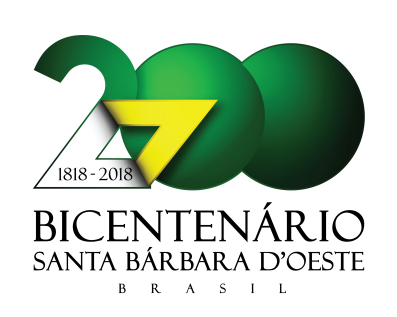 -Presidente-